§12280.  Licensee's working papers; client's records1.  Records; property of licensee.  All statements, records, schedules, working papers and memoranda made by a licensee or a partner, shareholder, officer, director or employee of a licensee, incident to, or in the course of, rendering services to a client in the practice of public accountancy, except the reports submitted by the licensee to the client and except for records that are part of the client's records, shall be and remain the property of the licensee in the absence of an express agreement between the licensee and the client to the contrary.  No statement, record, schedule, working paper or memorandum may be sold, transferred or bequeathed, without the consent of the client or his personal representative or assignee, to anyone other than one or more surviving partners or stockholders or new partners or stockholders of the licensee or any combined or merged firm or successor in interest to the licensee.[PL 1987, c. 489, §2 (NEW).]2.  Licensee to furnish items to client.  A licensee shall furnish to his client or former client upon request and reasonable notice:A.  A copy of the licensee's working papers, to the extent that the working papers include records that would ordinarily constitute part of the client's records and are not otherwise available to the client; and  [PL 1987, c. 489, §2 (NEW).]B.  Any accounting or other records belonging to, or obtained from or on behalf of, the client that the licensee removed from the client's premises or received for the client's account. The licensee may make and retain copies of those documents of the client when they form the basis for work done by him.  [PL 1987, c. 489, §2 (NEW).][PL 1987, c. 489, §2 (NEW).]SECTION HISTORYPL 1987, c. 489, §2 (NEW). The State of Maine claims a copyright in its codified statutes. If you intend to republish this material, we require that you include the following disclaimer in your publication:All copyrights and other rights to statutory text are reserved by the State of Maine. The text included in this publication reflects changes made through the First Regular and Frist Special Session of the 131st Maine Legislature and is current through November 1, 2023
                    . The text is subject to change without notice. It is a version that has not been officially certified by the Secretary of State. Refer to the Maine Revised Statutes Annotated and supplements for certified text.
                The Office of the Revisor of Statutes also requests that you send us one copy of any statutory publication you may produce. Our goal is not to restrict publishing activity, but to keep track of who is publishing what, to identify any needless duplication and to preserve the State's copyright rights.PLEASE NOTE: The Revisor's Office cannot perform research for or provide legal advice or interpretation of Maine law to the public. If you need legal assistance, please contact a qualified attorney.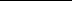 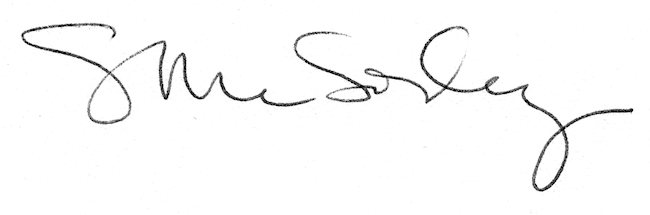 